Publicado en Málaga el 28/11/2018 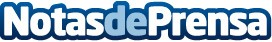 Sergio Urbano expande su negocio de Despedidas a nuevas poblaciones en MálagaDespedidas de Soltero Málaga ha expandido su negocio a nuevas poblaciones debido a la alta demanda y calidad de sus serviciosDatos de contacto:Despedidas PecadosDespedidas de Soltero658 438 844Nota de prensa publicada en: https://www.notasdeprensa.es/sergio-urbano-expande-su-negocio-de-despedidas_1 Categorias: Andalucia Entretenimiento http://www.notasdeprensa.es